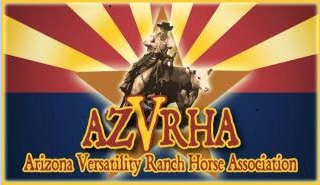 Spring Works Ranch Versatility Show and ClinicAQHA VRH SanctionedApril 26-28, 2024 – Jackpot Ranch, Camp Verde, AZAzVRHA is proud to offer two shows April 27 and 28, AQHA VRH approved, as well as a clinic April 26 with our one of our judges for the show, Cyndi Hershey Robbins, and the other clinician being Bob Grant! Our host will be the beautiful Jackpot Ranch in Camp Verde, Arizona. Please see the class list for a list of classes offered for shows. Please be sure to fill out your entry forms as completely as possible to help our show secretary. If you are not a member, please make sure to fill out your membership form so you can accumulate points for both AzVRHA and WSVRHA. The WSVRHA Finals will be held in Winnemucca, October 2024. Clinic, April 26The clinic will cover all classes of VRH, cutting, reined work, cow work, ranch riding, and ranch trail. We will start at 8 a.m. with a rider’s meeting and the clinic will start at 8:30 a.m. We will strictly adhere to this time! Please don’t miss the rider’s meeting. Participants will be separated into two groups, one for each clinician/judge. One group will work on cows and the other ranch trail and ranch riding, and after the lunch break the groups will switch. This is a great opportunity to talk to the judges about what they look for and to get some expert help. Please check in with the office on the morning of the 29th to pay for the clinic; if you are planning to show, please still check in so the show secretary knows you are there, but you can pay when you pay for your entries. Shows, April 27 and 28The shows will be held Saturday and Sunday. There will be a trail walk through at 7:45 each day, then a rider’s meeting will follow at 8 a.m. each day, with the shows starting each day at 8:30 a.m. We will strictly adhere to this time! Please don’t miss the rider’s meeting or the trail walk through. This will be the chance to ask questions and get explanations. AQHA:Horses participating in these classes must be registered AQHA and riders must be eligible for the divisions they enter per AQHA rules. If you wish to enter AQHA ONLY, select from the AQHA ONLY choices.  You may also enter individual AQHA Classes by indicating your choices.  All AQHA entries require the AQHA registration number and member number. You are welcome to include a copy of horse’s AQHA registration papers and copy of your AQHA membership card.AQHA is offered as an added benefit for WSVRHA members, you are welcome to ride AQHA only.  Points for AQHA shows each day. Checklist:Complete the Entry Form. Transfer the totals from the premium to the appropriate blank on the entry form.  Please DO NOT include the premium when you send the entry form.  Bring a blank check with you to the show to pick up your Back number.Complete the form titled Premium by filling in the Division/Class numbers that you would like to enter, transfer cost of each class to the last column and total.  The top one third of the form is for entries in the VRH All Around, the bottom two thirds are for entries in individual classes only. Please note: If you enter the All Around, you do not have to complete the bottom two thirds. Also please remember to include the clinic fees on the entry form. Complete the form, Stalls, Shavings, Office fees, RV Reservation, etc. portion of the entry form. If you aren’t camping, you can check with Amy to see if there is room in the bunkhouse for you. Amy’s email is listed below. If you are entering AQHA VRH and/or RHC, consider sending a copy of your horse registration and membership card.Bring a blank signed check with you to the show to pick up your back number.  Entries can be scanned and emailed to: amyfinley12@yahoo.com You can also mail entries to Leigh Barthen, PO Box 541, Concho, AZ 85924.Fun Activities:Friday Night: Karaoke! We are bringing back the ever-popular Friday Night Karaoke! Come relax and check out your fellow competitors’ pipes!  Saturday Night: Potluck!. AzVRHA will have a taco station. Club will supply meat and shells. Bring other ingredients for tacos! Don’t forget your chairs!  The snack shack will be open all three days, lunch Friday, and breakfast and lunch Sat and Sun. If weather is nice, we will meet in the gazebo, but times and location for both these activities will be available/posted at the event. Please watch our Facebook group and website for updates. 